Domarringens skolaIdrott och hälsa ht 2021 F-klass - åk 1 
F-klass och åk 1 har idrott och hälsa inomhus hela terminen!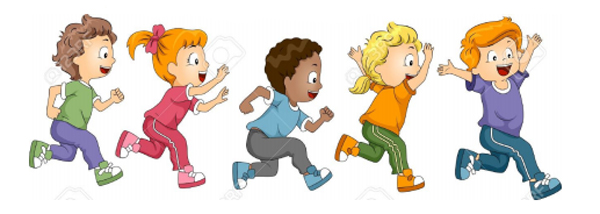 VeckaMoment34Information/HÄJ35Smålekar36Ärtpåsar37Former, färg och rum/Allemansrätten38Motorikstationer39Lekar40Matta, plintar och bänkar41Hinderbana42Rockringar och hopprep43Bollövningar44HÖSTLOV45Motorikbana46Barnbokstema med Pippi-gympa47Dans och rörelse till musik48Dans och rörelse till musik/Lekar49Bollekar50-51Jullekar